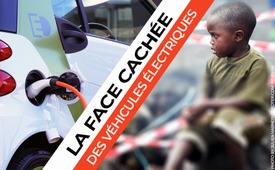 La face cachée des véhicules électriques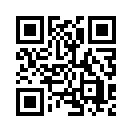 L’image de la voiture électrique ainsi que du vélo à assistance électrique, qui sont en plein essor, est celle d’une énergie propre. Pourtant les véhicules électriques ont une face cachée. Sont-ils aussi respectueux de la nature et des gens que ce qu’on nous présente ? Vous trouverez des éléments de réponses dans cette émission.L’image de la voiture électrique ainsi que du vélo à assistance électrique, qui sont en plein essor, est celle d’une énergie propre, d’écologie, de véhicules ne rejetant pas de fumées polluantes. Pourtant les véhicules électriques ont une face cachée. Deux composants sont nécessaires à la fabrication des batteries : le cobalt, qui provient en grande partie de mines artisanales congolaises, et le lithium qui provient essentiellement de régions extrêmement arides d’Amérique du sud. L’extraction du lithium nécessite des quantités d’eau considérables. Cela menace la vie d’un grand nombre de personnes dépendantes de l’eau pour leurs activités agropastorales. L’extraction du cobalt se fait dans des mines dangereuses sans supports où le risque d’effondrement est permanent. Les travailleurs, y compris des enfants, travaillent à mains nues et sans masque de protection, bien que l’inhalation de poussière de cobalt provoque des maladies pulmonaires mortelles. Et il y a enfin le problème du recyclage car actuellement seulement 5 % des batteries en Europe sont recyclées. Pour les quelques batteries qui sont recyclées, des produits chimiques sont nécessaires. Par ailleurs, les batteries non traitées émettent des gaz toxiques et polluent les sols. Ainsi, en regardant de plus près, les véhicules électriques ne sont pas aussi respectueux de la nature et des gens que ce qu’on nous présente. Pourtant, on en fait un marché qui se chiffre en milliards et les énergies conventionnelles, comme le diesel, sont diabolisées.de j.l.Sources:SOURCES :
https://www.letemps.ch/economie/lithium-cobalt-producteurs-doivent-faire-face-leurs-responsabilites
https://e-rse.net/batteries-voitures-electriques-impact-environnement-27293/#gs.k2Odzx8
https://www.agoravox.fr/tribune-libre/article/la-pollution-des-batteries-au-190131
http://graindesel-com.over-blog.com/2017/02/le-scandale-des-enfants-du-cobalt.htmlCela pourrait aussi vous intéresser:#VoitureElectrique - électrique - www.kla.tv/VoitureElectriqueKla.TV – Des nouvelles alternatives... libres – indépendantes – non censurées...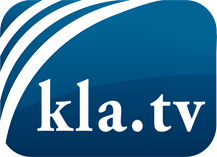 ce que les médias ne devraient pas dissimuler...peu entendu, du peuple pour le peuple...des informations régulières sur www.kla.tv/frÇa vaut la peine de rester avec nous! Vous pouvez vous abonner gratuitement à notre newsletter: www.kla.tv/abo-frAvis de sécurité:Les contre voix sont malheureusement de plus en plus censurées et réprimées. Tant que nous ne nous orientons pas en fonction des intérêts et des idéologies de la système presse, nous devons toujours nous attendre à ce que des prétextes soient recherchés pour bloquer ou supprimer Kla.TV.Alors mettez-vous dès aujourd’hui en réseau en dehors d’internet!
Cliquez ici: www.kla.tv/vernetzung&lang=frLicence:    Licence Creative Commons avec attribution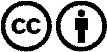 Il est permis de diffuser et d’utiliser notre matériel avec l’attribution! Toutefois, le matériel ne peut pas être utilisé hors contexte.
Cependant pour les institutions financées avec la redevance audio-visuelle, ceci n’est autorisé qu’avec notre accord. Des infractions peuvent entraîner des poursuites.